Year 5 Homework  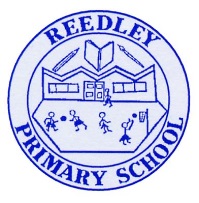 Date homework set: 14.12.23To be returned to school by: 19.12.23When completing your homework try and do a little every day and not all at once.Talking Topic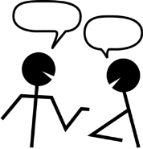 To discuss the following topic:“Who celebrates Christmas?”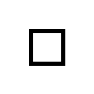 Tick when you have completed this task.Maths Complete and learn the following;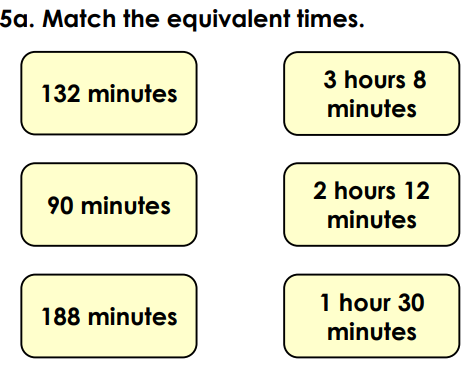 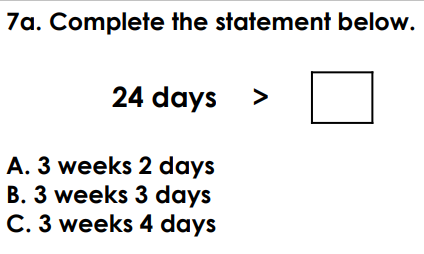 Times tables Rock Stars.Tick when you have completed these tasks.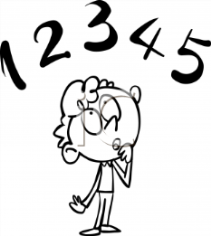 ReadingRead the next chapter from your new reading for pleasure book.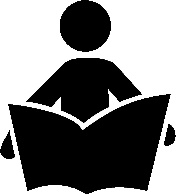 Read a book on Bug ClubContinue with your next book mark.Read to an adult and ask them to sign your Reading Diary. Your reading diary will be checked.Tick when you have completed this task.Spelling:  Learn this week’s spellings and include each one in a sentence.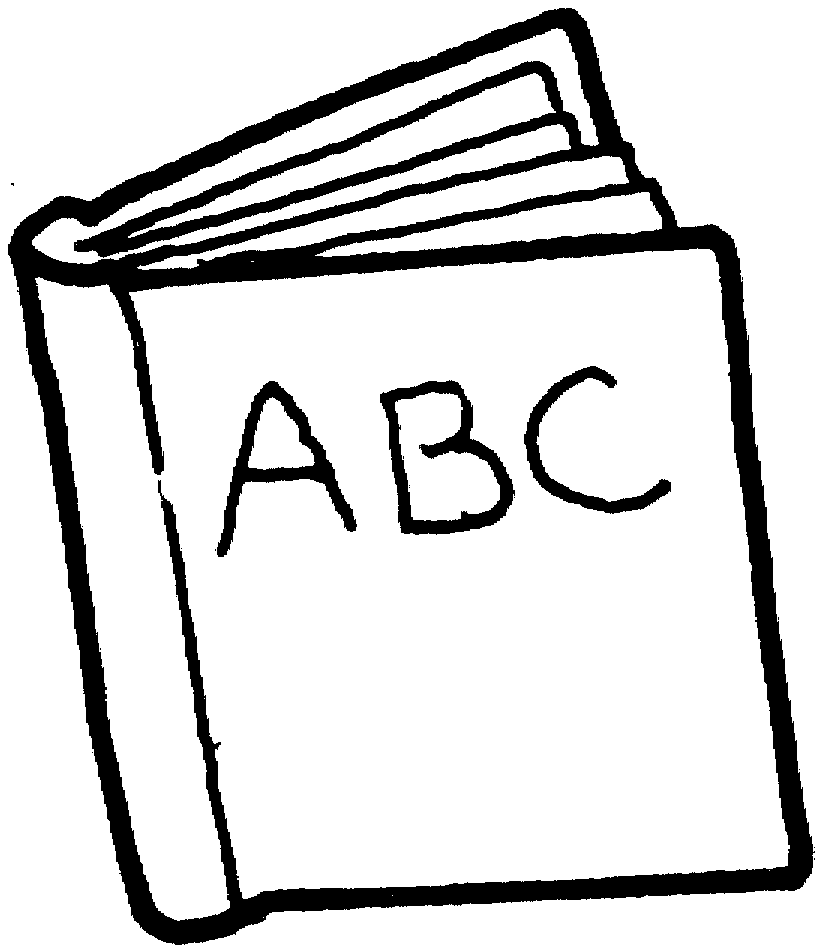 DefensiveRefineMicroscopeTelescope.Tick when you have completed this task.Research:  I want you to research the Beatles and create a presentation about this well know pop group. .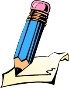 Tick when you have completed this task.